Instructivo para el llenado del apto que pide la asociación. Link: Son dos hojas, la primera es la misma para todas las jugadoras: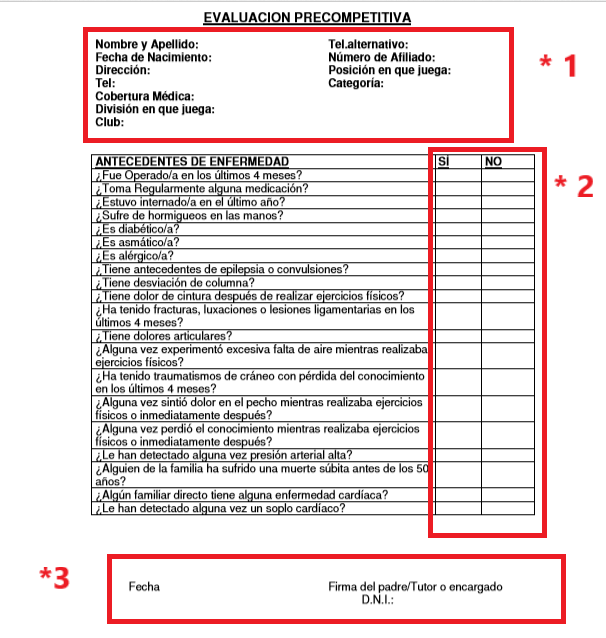 *1	Poner los datos de la jugadora:	- Nro de afiliado es nro de federación. Si no se sabe dejar en blanco	- Categoria es Campeonato y Proyeccion. Si no se sabe dejar en blanco.*2 	Completar con X en SI/NO en cada pregunta según corresponda*3 	Recodar poner fecha, firma del padre o madre (en caso de menores de edad, si la jugadora es mayor de edad su firma) y DNI del que firma La segunda hoja es distinta dependiendo si la jugadora es menor o mayor de 18 años.Para jugadoras menores de 18 años: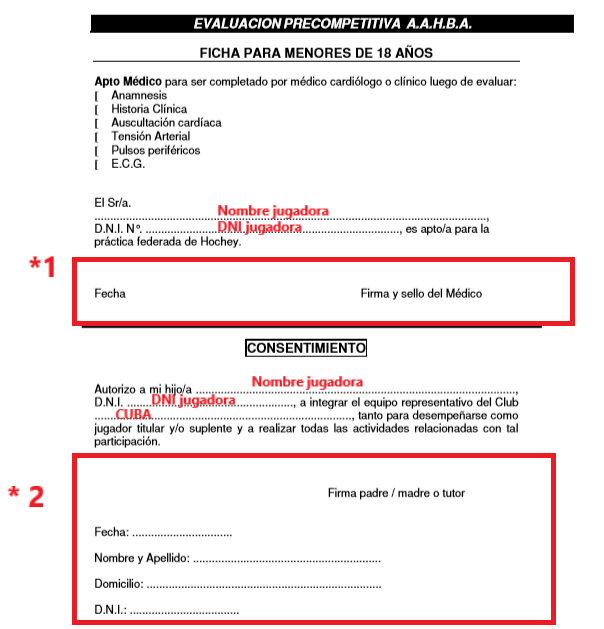 *1	- Fecha: El apto medico dura un año y tiene que cubrir hasta diciembre del año por lo tanto la fecha tiene que ser de diciembre del año anterior o del mismo año para el que se presenta. No puede ser anterior. Por favor completar la fecha.- Firma y sello del medico*2 	- Firma del padre o madre- Fecha: Recordar completar la fecha con el mismo criterio antes mencionado.- Nombre y Apellido		Poner los datos del que firma- Domicilio- DNIPara jugadoras mayores de 18 años: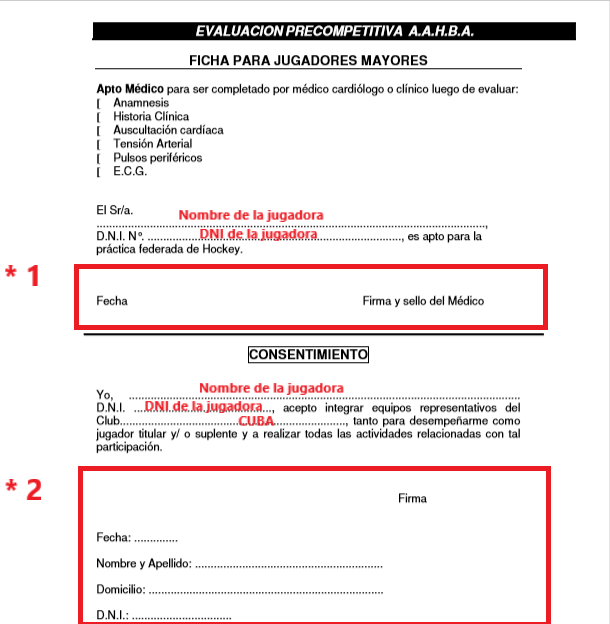 *1	- Fecha: El apto medico dura un año y tiene que cubrir hasta diciembre del año por lo tanto la fecha tiene que ser de diciembre del año anterior o del mismo año para el que se presenta. No puede ser anterior. Por favor completar la fecha.- Firma y sello del medico*2 	- Firma de la jugadora- Fecha: Recordar completar la fecha con el mismo criterio antes mencionado.- Nombre y Apellido		Poner los datos de la jugadora- Domicilio- DNI